Барабанчики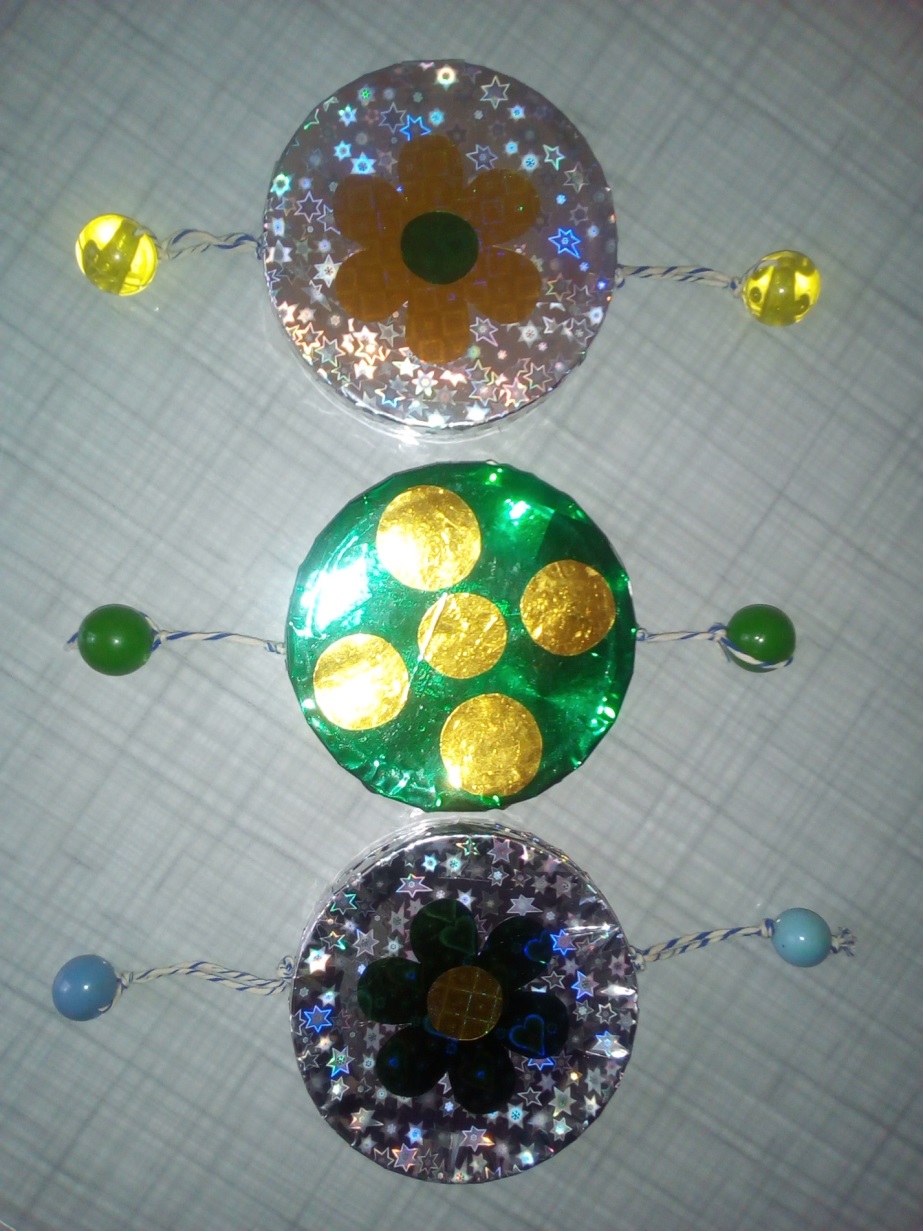 Задачи:- воспитывать любовь к музыке;- поддерживатьу детей интерес к игре на музыкальных инструментах;- развивать музыкальный и ритмический слух, слуховое внимание и творчество;- воспитывать коммуникативные навыки в игре, доброжелательное отношение  друг к другу.Музыкально-дидактические игры на развитие динамического слуха «Прогулка».Цель: Развитие чувства ритма.Игровой материал. Музыкальные барабанчики  по числу играющих.Ход игры.Воспитатель говорит, что сейчас все отправятся на прогулку. «Помогать гулять нам будут музыкальные барабанчики . Вот мы с вами спускаемся по лестнице», педагог медленно ударяет барабанчиком. Дети повторяют такой же ритмический рисунок. «А теперь мы вышли на улицу, светит солнышко, все обрадовались и побежали. Вот так!»- частыми ударами передает бег. Дети повторяют. «Настя взяла мяч и стала медленно ударять им о землю» - медленно ударяет барабанчиком . Дети повторяют. «Остальные дети стали быстро прыгать» - быстро ударяет барабанчиком. Дети повторяют. «Но вдруг пошел дождь. Сначала медленно» - медленно ударяет барабанчиком. «А потом начался сильный ливень» - быстро ударяет барабанчиком . «Дети испугались и побежали в детский сад» - быстро и ритмично ударяет барабанчиком.В игре может принимать участие подгруппа детей и вся группа. «Громко - тихо мы гремим»Цель. Развитие диатонического слуха.Игровой материал. Любая игрушка.Ход игры.Дети выбирают водящего. Он уходит из комнаты. Все договариваются, куда спрятать игрушку. Водящий должен найти ее, руководствуясь громкостью звучания. Дети гремят : звучание усиливается по мере приближения к месту, где находится игрушка, или ослабевает по мере удаления от нее. Если ребенок успешно справился с заданием, при повторении игры он имеете право спрятать игрушку. Игру можно провести как развлечение.«Барабанщики»Цель: Различать динамические оттенки: громко, тихо.Ход игры: Воспитатель играет на барабане простой ритмический рисунок сначала громко (ребенок повторяет), затем – тихо (ребенок повторяет). «Кукла шагает и бегает»Цель: Выполнять движения, соответствующие тексту.Ход игры: Детям раздаются музыкальные инструменты, у воспитателя – кукла. Воспитатель:        Громко будем мы играть –        Кукла будет танцевать (дети играют, кукла танцует).Тихо будем мы играть –Ляжет кукла наша спать (выполняются движения по тексту).Игра усложняется, если играть индивидуально.